Year 10 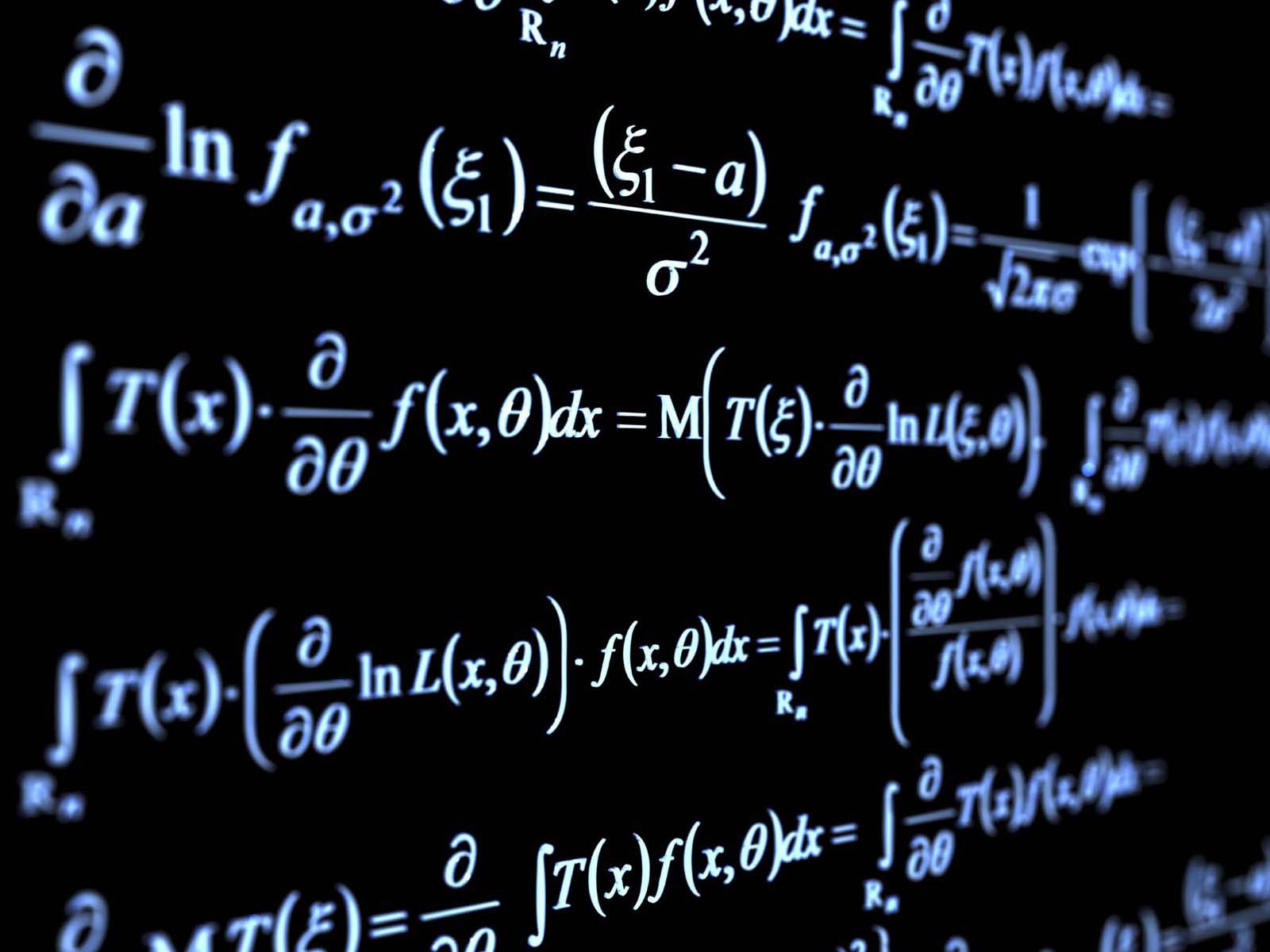 GCSE GROUP SCHEME OF WORKThis scheme of work is to be used as a guide only.  Sometimes due to unforeseen circumstances the class may be a week behind or sometimes may even a week ahead of schedule.  The topics will still be covered in the same order.Term 1Term 1Week 1Number: Basic number.Integers and place Value.Using Decimals up to 2 places, to include addition and subtraction.Rounding to decimal places and sig figs.Estimating answers.Week 2Number: Basic number.Multiplication up to 3 figure numbers by 3 figure numbers.Division.Multiplication times 10 including decimals.Division by 10 including decimals.Week 3Negative numbers.Introduce negative numbers and give real life examples.Use the four operations using negative numbers.Week 4Indices.Introduce square numbers and square roots.Multiplication and division laws of indices including brackets.Week 5       BIDMAS.Work out difficult calculations using BIDMAS. To include decimal places, rounding and sig figs.Week 6Review week.Review all topics covered this term.  These topics are essential to the future progress of students.Week 7Test.End of term test.End of term activities.Term 2Term 2Week 1Percentages.Understanding percentages.Writing one number as a percentage of another.Percentages of an amount without a calculator. 25% 50% etc.Percentages of an amount with a calculatorWeek 2Fractions.Introduction of simple fractions including non-unitary numerators.Equivalent fractions.Addition and subtraction of fractions.Multiplication and division of fractions.Week 3Percentage, fractions and decimals.Know why and when we use each of the three proportions.Be able to change from percentage to decimal or fraction and vice versa.Week 4Ratio and proportion.Using ratios.Dividing into a given ratio.Best buys.Proportional ingredients.Week 5Multiples, factors and prime numbers.Find multiple of any number.Find all the factors of any number.Identify prime numbers.Week 6Review weekReview all topics covered this term.  Once again these topics are fundamental for the GCSE exams.Week 7TestEnd of term test to include material from term 1.Christmas maths activities.Term 3Term 3Week 1Algebra.Simplifying expressions.Multiplying and dividing Letters.Expanding brackets.Factorising.Week 2Equations.Solving basic equations.Solving two step equations.Solving equations involving brackets.Week 3Equations.Make an algebraic equation.Using algebra to solve problems such as areas of shapes.Week 4Formulae.Writing formulae. Substitution.Rearranging formulae.Week 5Functions.Use functions to find inputs and outputs.Week 6Review and test week.Review all topics covered this term.End of term test. This test will cover this terms work only.End of term activities.Term 4Term 4Week 1Tables and charts.Design and use data collection sheets.Bar charts and pictograms.Week 2Pie charts.Understand that pie charts show proportion.Draw a simple pie chart.Draw a more complicated pie chart.Anylse pie charts.Week 3Scatters graphs.Draw and interpret scatter graphs.Describe correlation.Draw a line of best fit.Identify outliers.Week 4Line Graphs.Plot coordinates in all four quadrants.Draw lines such as x = 4 and y = -2 etc.Draw lines such as y = 2x or y = x+1 .Week 5Line Graphs.Plot any straight line graph. Y = mx + cFind the equation of a straight line.Week 6Review and test week.Review all topics covered this term.End of term test.End of term activities.Term 5Term 5Week 1Probability.Be able to write probabilities as fractions decimals or percentages.Find the probability of a given event.Know that the probabilities of mutually exclusive events always = 1.Week 2Probability.List the outcomes of two or more events.Use sample space diagrams to list outcomes of more complicated events.Use sample space diagrams to find probabilities.Week 3PerimeterWorkout the perimeters of rectangles, triangles and other shapes.Workout the perimeters of compound shapes.Week 4Area.Workout the areas of rectangles, triangles and other shapes.Workout the area of compound shapes.Week 5Volume. Workout the volume of rectangles, triangles and other shapes.Workout the volume of compound shapes.Week 6Review and test week.Review all topics covered this term.End of term test.End of term activities.Term 6Term 6Week 1CirclesRecognise terms used in circle work.Discover pi.Find the circumference of a circle.Week 2CirclesFind the area of a circle.Find the perimeter and area of a semicircle and quarter circle.Week 3SymmetryDraw reflections in the x and y axis.Work out the order of rotational symmetry.Week 4Review weekReview all topics covered this term.Week 5Review and test weekReview all topics covered this year.End of year test.End of term activities.Week 6Maths activities weekEnd of year maths activities.Week 7Activities weekActivities week.